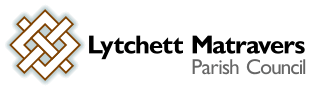 Meeting of the Parish Council - Weds 27th March 2024 at 7.00 p.m.Blanchard Room, Lytchett Matravers Village Hall Alison Clothier, Locum Parish ClerkCouncil Office, Vineyard Close, Lytchett Matravers BH16 6DDEmail: lytchettmatravers@dorset-aptc.gov.uk or call 07596 885667Copies of related reports for the items below are available on request to the Parish Clerk by 7pm on Tuesday 26th March 2024 A G E N D AAll Council decisions must give due consideration to their impact on the community’s carbon footprint.Public Participation - (standing orders suspended).Report by Dorset Councillors (Standing Orders Suspended)To receive and consider apologies for absence.To receive any declarations of interest, and consider any requests for Special Dispensations under Section 33 of the Localism Act 2011To receive and resolve to approve minutes of the Full Council meeting held on 28th February 2024.To receive and consider reports of past subject matters on the minutes of the Full Council meeting. Chair’s announcements. To receive and note the content of the minutes of the Finance & General Purposes Committee Meeting on 13th March 2024.To consider the following recommendations from the Finance & General Purposes Committee meeting of 13th March 2024: - 8.1 Approval of recommended changes to the Fixed Asset Register as set out in minute 9 and appendix 3 of the F&GP minutes 13th March 2024.8.2 Approval of Standing Orders as set out in minute 10 and appendix 4 of the F&GP minutes 13th March 2024.	8.3 Approval of Financial Regulations as set out in minute 11 of the F&GP minutes 13th March 	2024.To consider Planning Application P/HOU/2024/01250 Badgers Leap, Burbidge Close, Lytchett Matravers.Erect first storey rear extension with Juliet balconyTo consider Planning Application P/CLP/2024/01214 44 Wareham Road, Lytchett Matravers
BH16 6DRCertificate of lawfulness - Alterations to fenestration and internal layout To receive a report from the Village Environment Working Group (VEWG).To receive a report from the Highways Working Group.To receive a report from the Neighbourhood Plan 2 Working Group.To receive a report from the Lytchett Matravers Youth Hall Working Group (YHWG).To agree which Bank account the inaugural Youth Hall income and expenses should be paid through to ensure clarity and accountability for tracking and audit purposesTo consider report and resolve to accept recommended quotation to repair Youth Hall car parkTo agree the Environment and Climate Policy To receive a report regarding urgent repair works required to Village HallTo consider a proposal to investigate resident suggestion to fit an InPost locker in the village.To discuss Lytchett Matravers Summer EventsTo resolve to approve the following payments already made:To resolve to approve the following payments due: Training by members or the Clerk in the past month (for the purposes of report only). To note any decisions / action taken by Parish Clerk under “Openness of Local Government Bodies Regulations 2014”, Part 3, Paragraphs 6-10, record of decisions and access to documents (for purposes of report only).To note correspondence received. Members are reminded that the Parish Council has a general duty to consider the following matters in the exercise of any of its functions: Equal Opportunities (race, gender, sexual orientation, marital status and any disability); Crime & Disorder; Health & Safety; and Human Rights.Signed:	 A Clothier	Date:  March 2024To WhomFor WhatNetVATTotal BTOffice phone and broadband fee55.9811.1967.17SSEPublic lighting – January39.001.9640.96OctopusSports Club Electricity – February65.183.2668.44O2Parish Clerk Mobile Phone – February11.002.2013.20Propel Finance PlcMonthly repayment for LMPC Clerk’s mobile phone -7.421.488.90HSBC Bank account fee - February5.0005.00Mr J MousleyRefund of allotment deposit33.50033.50Arch ConstructionSports Pavilion Store5900.001180.007080.00G RidoutYouth Hall – plumbing – water heater350.0070.00420.00AECYouth Hall – electrical works 3657.90727.584365.48Dynamic HeatersYouth Hall – storage heaters6827.111365.438192.54Unity BankBank charges1.800.001.80To WhomFor WhatNetVATTotal T HomerHandyman duties, Feb 2024320.420.00320.42Alison ClothierSalary - March980.030.00980.03HMRCIncome tax and national insurance338.150.00338.15Alison Clothier Expenses including markers for cemetery, allotment key, printer cartridge and  postage59.969.9866.94Cllr R OngExpenses for youth hall renovation 433.8055.16488.96Churches Fire SecurityFire Extinguisher Service Check38.507.7046.20Dorset CouncilFunding additional library open hours1685.000.001685.00Dorset CouncilSupply and install grit bin517.00103.40620.40Replay MaintenanceLytchett Astro service agreement575.00115.00690.00JA&CL CoakesYouth Hall – fit dead lock45.000.0045.00IdverdeGrounds Maintenance for St Marys and Row Park Cemetery350.6070.12420.72Life Education Wessex and Thames ValleyGrant for visit to Lytchett Matravers Primary School620.000.00620.00Cllr A BushExpenses – Youth Hall and Court Hearing Fee72.000.0072.00